У Правилнику о Листи лекова који се прописују и издају на терет средстава обавезног здравственог осигурања („Службени гласник РС”, број 40/22, у даљем тексту: Листа лекова), у Листи А, група H, после лека PREDNIZON (ЈКЛ 1047511) додаје се лек HYDROCORTISON GALEPHARM (ЈКЛ 1047412) који гласи:У Листи лекова у Листи А, група N, после лека ZONISAMID (ЈКЛ 1084862) додаје се лек ZOCAP (ЈКЛ 1084870, ЈКЛ 1084871 и ЈКЛ 1084872) који гласи: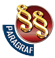 ПРАВИЛНИКO ИЗMEНИ И ДOПУНAMA ПРAВИЛНИКA O ЛИСTИ ЛEКOВA КOJИ СE ПРOПИСУJУ И ИЗДAJУ НA TEРET СРEДСTAВA OБAВEЗНOГ ЗДРAВСTВEНOГ OСИГУРAЊA("Сл. гласник РС", бр. 144/2022)JKLATCINNZaštićeno ime lekaFOPakovanje i jačina lekaNaziv proizvođača lekaDržava proizvodnje lekaCena leka na veliko za pakovanjeDDDCena leka na veliko po DDDParticipacija osiguranog licaIndikacijaNapomena1047412H02AB09hidrokortizonHYDROCORTISON GALEPHARMtabletablister deljiv na pojedinačne doze, 100 po10 mgFormula Pharmazeutische und Chemische Entwicklungs GmbHNemačka2,862.4030 mg85.8750.00JKLATCINNZaštićeno ime lekaFOPakovanje i jačina lekaNaziv proizvođača lekaDržava proizvodnje lekaCena leka na veliko za pakovanjeDDDCena leka na veliko po DDDParticipacija osiguranog licaIndikacijaNapomena1084870N03AX15zonisamidZOCAPkapsula, tvrdablister, 28 po25 mgGlenmark Pharmaceuticals S.R.O.Češka388.500,2 g111.0050.00Kod osoba obolelih od epilepsije koje imaju fokalne epileptičke napade ili fokalne epileptičke napade sa progresijom u bilateralne toničko-kloničke napade, kao dodatna terapija (za osobe starije od 6 godina) ili monoterapija (za osobe starije od 18 godina) (G40.0; G40.1; G40.2; G40.5; G40.8; G40.9).Lek se uvodi u terapiju na osnovu mišljenja neuropsihijatra, neurologa, dečjeg neurologa ili pedijatra sa sekundarnog ili tercijarnog nivoa zdravstvene zaštite.1084871N03AX15zonisamidZOCAPkapsula, tvrdablister, 28 po50 mgGlenmark Pharmaceuticals S.R.O.Češka550.000,2 g78.5750.00Kod osoba obolelih od epilepsije koje imaju fokalne epileptičke napade ili fokalne epileptičke napade sa progresijom u bilateralne toničko-kloničke napade, kao dodatna terapija (za osobe starije od 6 godina) ili monoterapija (za osobe starije od 18 godina) (G40.0; G40.1; G40.2; G40.5; G40.8; G40.9).Lek se uvodi u terapiju na osnovu mišljenja neuropsihijatra, neurologa, dečjeg neurologa ili pedijatra sa sekundarnog ili tercijarnog nivoa zdravstvene zaštite.1084872N03AX15zonisamidZOCAPkapsula, tvrdablister, 98 po100 mgGlenmark Pharmaceuticals S.R.O.Češka4,652.600,2 g94.9550.00Kod osoba obolelih od epilepsije koje imaju fokalne epileptičke napade ili fokalne epileptičke napade sa progresijom u bilateralne toničko-kloničke napade, kao dodatna terapija (za osobe starije od 6 godina) ili monoterapija (za osobe starije od18 godina) (G40.0; G40.1; G40.2; G40.5; G40.8; G40.9).Lek se uvodi u terapiju na osnovu mišljenja neuropsihijatra, neurologa, dečjeg neurologa ili pedijatra sa sekundarnog ili tercijarnog nivoa zdravstvene zaštite.